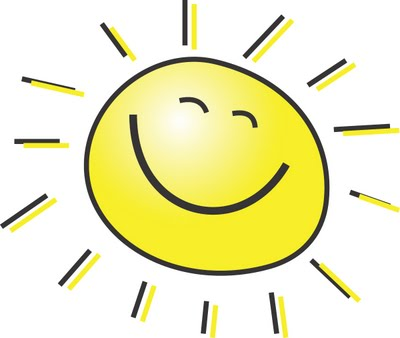 Parent/Guardian Details:Title:_____	First Name:__________________	Last name:_____________Home Address:_________________________________________________City/Suburb___________________	Post Code________	State________Phone Number:________________	Email:___________________________How did you hear about sunshine child Care:__________________________Child 1:First Name:_____________________	Last Name:__________________Date of Birth:____________________Children attending must be fully immunized, is your child’s immunization up to date?YES 	☐	No	☐Has your child any allergies or medical condition? Please Specify________________________________________________________________________Has your child any dietary requirements or specific Multicultural needs, please specify:________________________________________________________________________________________________________________Who is authorized to collect your child?Name____________________________	Phone:_______________________Name____________________________	Phone:_______________________Name____________________________	Phone:_______________________Child 1:First Name:_______________________		Last Name:____________________Date of Birth:____________________Children attending must be fully immunized, is your child’s immunization up to date?YES 	☐	No	☐Has your child any allergies or medical condition? Please Specify__________________________________________________________________________________Has your child any dietary requirements or specific Multicultural needs, please specify:________________________________________________________________________________________________________________________________Who is authorized to collect your child?Name____________________________	Phone:_______________________Name____________________________	Phone:_______________________Name____________________________	Phone:_______________________Sign:____________________________		Date:_________________________